Ég, undirrituð / undirritaður: Mánaðarleg greiðsla viðbótariðgjalds í Lífeyrisauka skal innt af hendi með eftirfarandi hætti: Gjalddagi er 10. hvers mánaðar og eindagi síðasta dag hvers mánaðar. Dráttarvextir reiknast frá gjalddaga ef ekki er greitt á eindaga.   Breyting á upphæð á greiðsluseðliGildistakaBreytingin tekur gildi um næstu mánaðamót, ef beiðnin berst fyrir 24. dag mánaðar. Að öðrum kosti tekur breytingin gildi næstu mánaðamót á eftir. Breytingin á eingöngu við um neðangreindan launagreiðanda:LífeyrisþjónustaÞjónusta við sjóðfélaga og launagreiðendur er í Lífeyrisþjónustu Arion banka í síma 444 7000 og á lifeyristhjonusta@arionbanki.is. Móttaka er í næsta útibúi Arion banka, kl. 9-16 alla virka daga. Vefsvæði sjóðsins er arionbanki.is/lifeyrisauki.Netbanki Arion bankaHægt er að sjá yfirlit yfir stöðu og hreyfingar í Netbanka Arion banka á arionbanki.is. Sækja má um aðgang í næsta útibúi Arion banka, gegn framvísun persónuskilríkja. Bankaviðskipti ekki skilyrði.  Sendist á breytingar@arionbanki.is eða í pósti til Lífeyrisþjónustu, Túngötu 3, 580 Siglufirði                                                                  Eintak Arion banka - A-beiðniLÍFEYRISAUKILÍFEYRISAUKI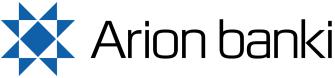 breyting á greiðslumáta og / eða upphæðNafn rétthafa Nafn rétthafa Nafn rétthafa KennitalaHeimilisfangPóstnúmerStaður      /      NetfangNetfangNetfangSími / GSMLaunagreiðandi sendir greiðsluLaunagreiðandi sendir greiðsluLaunagreiðandi sendir greiðsluLaunagreiðandi sendir greiðsluLaunagreiðandi sendir greiðsluLaunagreiðandi sendir greiðsluLaunagreiðandi sendir greiðsluLaunagreiðandi sendir greiðsluKröfuáskrift, greidd í netbanka4% + 2% mótframlagkr.eða2% + 2% mótframlagkr. Ég óska eftir að gera breytingu á þeirri upphæð sem ég greiði mánaðarlega með greiðsluseðli. Staður og dagsetning Undirskrift rétthafaUndirskrift rétthafaMóttekið f.h. Arion banka (nafn starfsmanns)Útibúanúmer DagsetningDagsetning